Prema Pravilniku o postupku utvrđivanja psihofizičkog stanja djeteta, učenika te sastavu stručnog povjerenstva (Narodne novine br. 67/14) u prvi razred osnovne škole u šk. god. 2018./19. upisuju se djeca koja do 1. travnja  2017. godine imaju navršenih 6 godina života i to djeca rođena od 1. travnja 2011. do 31. ožujka 2012., kao i djeca kojoj je prošle školske godine odgođen upis u osnovnu školu ili iz drugih razloga nisu upisani u osnovnu školu, a školski su obveznici. Iznimno u 1. razred osnovne škole mogu se upisati djeca rođena od 01. travnja 2012. godine do 31. prosinca 2012. godine, koja će šest godina navršiti do 31. prosinca 2018. godinePrije upisa u 1. razred osnovne škole obvezan je pregled djece radi utvrđivanja njihova psihofizičkog stanja, a koje će provesti stručno povjerenstvo osnovne škole u koju se dijete treba upisati, odnosno kojoj pripada prema upisnom području.Stručna povjerenstva škola predlažu raspored pregleda. Postupak utvrđivanja psihofizičkog stanja djece radi upisa u 1. razred provodi se u razdoblju od 31. 03. 2018. do 15. 06. 2018. godine.U slučaju da dijete ne može pristupiti utvrđivanju psihofizičkog stanja u vremenu koje je utvrđeno rasporedom pregleda roditelj/skrbnik je dužan do 30. svibnja 2018. izvijestiti stručno povjerenstvo škole, koje će utvrditi drugo odgovarajuće vrijeme.1. Zdravstveni dio pregleda vršit će se u Zavodu za javno zdravstvo Ličko-senjske županije, Odjelu školske medicine u Gospiću, Senjskih žrtava  2. Liječnički pregled djece obavlja dr. Ružica Čanić, spec. školske medicine sa svojim timom Odjela školske medicine. Roditelji se trebaju javiti u Školski dispanzer Zavoda za javno zdravstvo radi dogovora o terminu pregleda.Roditelji mogu doći po termin za pregled djeteta: 02. 03. , 05. 03., 06. 03., 07. 03. ,09. 03. od 8:00 do 14:00 sati.Pregledi će se održavati sljedećim danima u terminima prema dogovoru : 12. 03. , 13. 03., 15. 03., 16. 03., 21. 03., 23. 03., 26. 03., 28. 03., 10. 04., 11. 04., 13. 04. 2018.05. 03. 2018.  - prošlogodišnje odgode, telefonski će biti obaviješteni o pregledu.         dogovor za pregled         pregled2. Pedagoški dio pregleda vršit će se u Osnovnoj školi dr. Jure Turića u uredu stručnog suradnika edukacijsko rehabilitacijskog profila prema rasporedu pregleda koji vam prilažemo. Preglede djece u školi obavljaju: učiteljica Vesna Miškulin, psiholog Zvonimir Šimić, soc. pedagoginja Marija Zdunić i prof. hrvatskog jezika i književnosti Debora Lukac,. Pregledi djece u Školi počinju 16. 04.  2018. Djeca kojoj je odgođen polazak u 1. razred u šk. god. 2017./18. pregledat će se u školi nakon pregleda kod školske liječnice  u dogovoru s roditeljima.Molimo roditelje da na preglede donesu medicinsku i drugu dokumentaciju ukoliko s istom raspolažu i ukoliko je dijete bilo na dijagnostici i u tretmanu drugih ustanova.Kontakt Odjela školske medicine je tel. 053/658-662 i mob. 095/757-4462Za eventualne informacije roditelji mogu nazvati Osnovnu školu dr. Jure Turića u Gospiću  na telefon 053/658-986 ili 053/572-003. 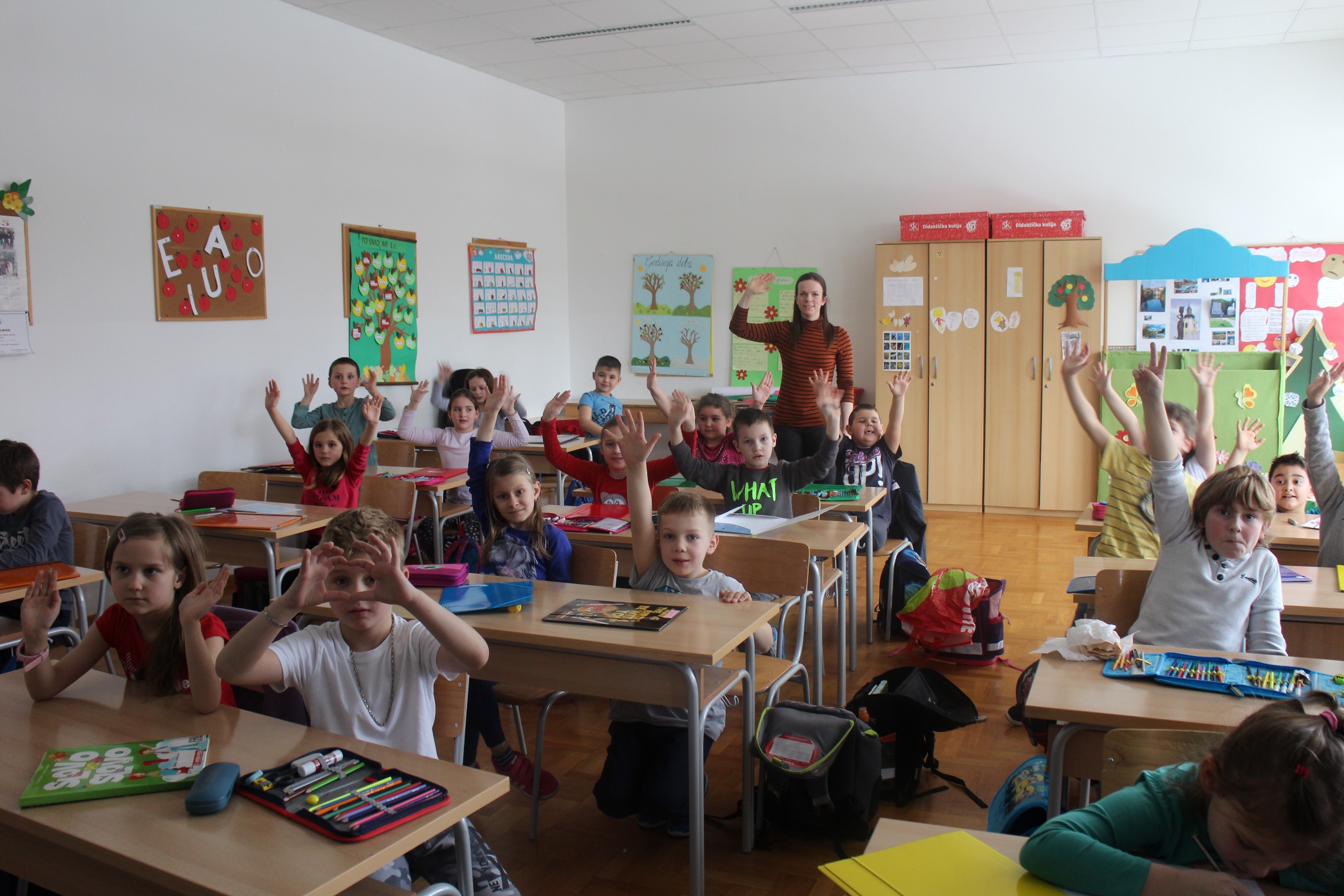 Travanj 2018.Travanj 2018.Travanj 2018.Travanj 2018.Travanj 2018.Travanj 2018.Travanj 2018.PUSČPSN123456789101112131415161718192021222324252627282930RED. BROJVRIJEME PREGLEDAIME (IME OCA) PREZIMESPOLDATUM ROĐENJAADRESA STANOVANJAPonedjeljak, 16. 04. 2018.Ponedjeljak, 16. 04. 2018.Ponedjeljak, 16. 04. 2018.Ponedjeljak, 16. 04. 2018.Ponedjeljak, 16. 04. 2018.Ponedjeljak, 16. 04. 2018.Ponedjeljak, 16. 04. 2018.1.8, 00 hFranka (Davor) BukovacŽ27. 12. 2010.Kralja Zvonimira 24, Gospić2.8, 30 hLucija (Karlo)  KolanovićŽ24. 06. 2010.Podoštra 85 a, Gospić3.9, 00 hPetar (Tomislav) VrkljanM17. 04. 2011.K. Brkljačića 15, Gospić4.9, 30 hLuka (Bariša) DejanovićM12. 07. 2011.K. Domagoja 8, Gospić5.10, 00 hPetra (Milan) ŠtajdoharŽ7. 10. 2011.S. S. Kranjčevića 5, Gospić6.11, 00 hJakov (Jurica) KulašM21. 09. 2011.Lovinačka 13, Gospić7.11, 30 hIvan (Alan) ŠtimacM19. 10. 2011.Podoštra 21, Gospić8.12, 00 hKarlo (Alan) ŠtimacM19. 10. 2011.Podoštra 21, Gospić9.12, 30 hJuraj (Milan) PađenM10. 01. 2012.Oštra 31/2, Gospić10. 13, 00 hNiko (Ivan) ŠtimacM30. 01. 2012.25. satnije ZNG 2, GospićUtorak, 17.04. 2018.Utorak, 17.04. 2018.Utorak, 17.04. 2018.Utorak, 17.04. 2018.Utorak, 17.04. 2018.Utorak, 17.04. 2018.Utorak, 17.04. 2018.1.8, 00 hAntonija (Martin)  JelinićŽ08. 07. 2011.Kralja Petra Krešimira 2, Gospić2.8, 30 hPetra (Vid) BalenovićŽ14. 09. 2011.Pazariška 72, Gospić3.9, 00 hEmanuel (Romeo) MiočevićM14. 09. 2011. Vukovarska 3, Gospić4.9, 30 hIvor (Sebastijan) MašićM24. 03. 2012.Antuna Mihanovića 3, Gospić5.10, 00 hLana (Milan) GrgurićŽ26. 02. 2012.Budačka 205, Gospić6.11, 00 hIvano (Jure) HorvatovićM16. 12. 2011. Jasikovačka 57, Gospić7.11, 30 hEma (Mario) MilovacŽ19. 05. 2011.Mlinarska 2, Gospić8.12, 00 hIvona (Jurica) VojnićŽ07. 09. 2011.Vukšićka 24, Gospić9.12, 30 hIvano (Milan) BalenovićM11. 05. 2011.Bana Ivana Karlovića 14/2, Gospić10.13, 00 hIvano (Milan) MilinkovićM23. 04. 2011.Budačka 3, GospićSrijeda, 18. 04. 2018.Srijeda, 18. 04. 2018.Srijeda, 18. 04. 2018.Srijeda, 18. 04. 2018.Srijeda, 18. 04. 2018.Srijeda, 18. 04. 2018.Srijeda, 18. 04. 2018.1.8, 00 hBruno (Franjo) ŠpoljarićM28. 03. 2012.Ljudevita Gaja 6, Gospi2.8, 30 hRafaela (Dujo) DošenŽ09. 08. 2011.9. Gardijske brigade 9, Gospić3.9, 00 hMarko (Saša) VujnovićM13. 07. 2011.Budačka 167, Gospić4.9, 30 hKarlo (Tomislav) AsićM17. 05. 2011.K. Brkljačića 11, Gospić5.10, 00 hBorna (Davor) VidakovićM19. 06. 2011.Žabička 22, Gospić6.11, 00 hLukas (Željko) DevčićM17. 04. 2011.K. Zvonimira 13, 7.11, 30 hZara (Tomislav) AlarŽ21. 11. 2011.K. L. Milinkovića 3, Gospić Gospić8.12, 00 hMia (Milan) VukelićŽ02. 06. 2011.Žakan Broza 2, Gospić9.12, 30 hKatarina (Frane) ŠarićŽ20. 09. 2011.Smiljan 12410.13, 00 hDavid Mihael (Mirko) MatasićM27. 02. 2012.V. Novaka 2, GospićČetvrtak, 19.04. 2018.Četvrtak, 19.04. 2018.Četvrtak, 19.04. 2018.Četvrtak, 19.04. 2018.Četvrtak, 19.04. 2018.Četvrtak, 19.04. 2018.Četvrtak, 19.04. 2018.1.8, 00 hIvan (Dragan) UzelacM14. 03. 2012.Smiljansko Polje 15/32.8, 30 hMihael (Ivan) MarinićM30. 03. 2012.Smiljansko Polje 753.9, 00 hMarta (Nikola) RudelićŽ23. 08. 2011.Debelo Brdo 3/14.9, 30 hIvan (Tomislav) JovanovićM25. 01. 2012.Dr. Mile Starčevića 2, Gospić5.10, 00 hLukas (Dejan) KovačevićM08. 04. 2011.Kaniška 26, Gospić6.11, 00 hIda (Vlatko) StilinovićŽ27. 07. 2011.Kaniža 29, Gospić7.11, 30 hMieta (Ivan) DokozićŽ11. 10. 2011.Frane Kurelca 3, Gospić8.12, 00 hBorna (Kristijan) AbramovićM30. 09. 2011.K. P. Krešimira 2, Gospić9.12, 30 hMatea (Mate) KrmpotićŽ…Vjenceslava Novaka 1, Gospić10.13, 00 hTihana (Tihomir) MarkovićŽ05. 03. 2012.Kaniža 60Petak, 20. 04. 2018.Petak, 20. 04. 2018.Petak, 20. 04. 2018.Petak, 20. 04. 2018.Petak, 20. 04. 2018.Petak, 20. 04. 2018.Petak, 20. 04. 2018.1.8, 00 hDario (Marko) HećimovićM14. 11. 2011.Katarine Zrinske 3, Gospić2.8, 30 hMirna (Miro) ZdunićŽ19. 06. 2011.Jasikovačka 75, Gospić3.9, 00 hLana (Davor) BunetaŽ24. 05. 2011.Žabica 654.9, 30 hMarina (Ivica) ŠnjarićŽ07. 01. 2012.Trg S. Radića 5, Gospić5.10,00 hLuka (Mile) ŠkrbinaM16. 03. 2012.Poljarska ulica 5, Gospić6.11, 00 hLena (Milan) FilipovićŽ23. 04. 2012.Zagrebačka 10, Gospić7.11,30 hMarijana (Josip) ŽupanŽ06. 12. 2011.Pazariška 74, Gospić8.12, 00 hBlaž (Marinko) PetrovićM30. 09. 2011.Miroslava Kraljevića 8, Gospić9.12, 30 hMarijana (Ante) RukavinaŽ02. 09. 2011.Lički Novi 4810.13, 00 hLara ( Nikica) PrajdićŽ23. 03. 2012.Lički NoviPonedjeljak, 23. 04. 2018.Ponedjeljak, 23. 04. 2018.Ponedjeljak, 23. 04. 2018.Ponedjeljak, 23. 04. 2018.Ponedjeljak, 23. 04. 2018.Ponedjeljak, 23. 04. 2018.Ponedjeljak, 23. 04. 2018.1.8, 00 hIvan ( Milan) BalenovićM10. 04. 2012.Katarine Zrinske 13, Gospićprijevremeni2.8, 30 hJosip (Antonio) BaburićM26. 03. 2012.Katarine Zrinske 23, Gospić3.9, 00 hMarin (Davor) BrkljačićM14. 09. 2011.Žabička 33, Gospić4.9, 30 hJure (Ivan) TomljanovićM07. 06. 2011.Kaniška 14, Gospić5.10, 00 hStipanija (Božo) BalenŽ23. 01. 2012.Bilajska 72, Gospić6.11, 00 hNina (Nikola) DevčićŽ22. 10. 2011.Petra Svačića 51, Gospić7.11, 30 hLuka (Krunoslav) PavelićM06. 03. 2012.Miroslava Kraljevića 11, Gospić8.12, 00 hLuka (Mario) SvetićM14. 08. 2011.Lički Novi 389.12, 30 hTin (Milan) NaglićM02. 07. 2011.Budačka 210, Gospić10.13, 00 hMagdalena (Mario) SankovićŽ08. 03. 2012.Brušane 12Utorak, 24.04. 2018.Utorak, 24.04. 2018.Utorak, 24.04. 2018.Utorak, 24.04. 2018.Utorak, 24.04. 2018.Utorak, 24.04. 2018.Utorak, 24.04. 2018.1.8, 00 hElena (Josip) JengićŽ24. 03. 2012.Kaniža Donja 8, Gospić2.8, 30 hKatja (Tomislav) JovanovićŽ13. 06. 2011.Smiljansko Polje 67/b3.9, 00 hNicol (Željko) MuharŽ27. 10. 2011.Smiljan 16/54.9, 30 hTomislav (Mario) TomljenovićM21. 08. 2011.Karla Brkljačića 2, Gospić5.10, 00 hAndrija (Josip) ObućinaM13. 06. 2011.K. P. Krešimira IV 66.11, 00 hMaja (Ivica) TonkovićŽ19. 11. 2011.Trg S. Radića 6, Gospić7.11, 30 hMarko (Mario) DadićM02. 02. 2012.Žabica 78, Gospić8.12, 00 hJosip (Ivica) BažantM18. 01. 2012.Bilajska 119, Gospić9.12, 30 hLorena (Nikola) OreškovićŽ21. 01. 2012.Kaniška 14, Gospić10.13, 00 hTeo Jožef (Stjepan) SamardžijaM19. 10. 2011.Vjenceslava Novaka 3, GospićSrijeda, 25. 04. 2018.Srijeda, 25. 04. 2018.Srijeda, 25. 04. 2018.Srijeda, 25. 04. 2018.Srijeda, 25. 04. 2018.Srijeda, 25. 04. 2018.Srijeda, 25. 04. 2018.1.8, 00 hAna (Goran) HorvatekŽ29. 06. 2011. Brušane 642.8,30 hDario (Davor) ŠikićM03. 05. 2011.Jurline Tomljenovića 5, Gospić3.9,00 hLea (Ante) RadoševićŽ31. 05. 2011.?4.9, 30 hPintar (Ivan) MilanM12. 07. 2011.Lički Osik, Sv. Mateja 6098/955- 92115.10, 00 hDora (Goran) MurgićŽ29. 04. 2011.Rastoka 296.11,00 hTomi (Slavko) ŠpoljarićM26. 02. 2012.Popa Frana Biničkog 127.11,30 hToni (Slavko) ŠpoljarićM26. 02. 2012.Popa Frana Biničkog 128.12,00 hPetra (Božo) VukelićŽ25. 06.2011.Smiljansko Polje 68Za Lički Osik9.12,30 hMartina (Nikola) BrajkovićŽ04. 05. 2011.Bilajsko Novoselo 25a10.13,00 hAlen (Rifet) AbdijanovićM14. 03. 2012Budačka 138Četvrtak, 26. 04. 2018.Četvrtak, 26. 04. 2018.Četvrtak, 26. 04. 2018.Četvrtak, 26. 04. 2018.Četvrtak, 26. 04. 2018.Četvrtak, 26. 04. 2018.Četvrtak, 26. 04. 2018.1.8, 00 hValentina (Goran) ŠarićŽ04. 11. 2011.Bilajska 134/1, Gospić2.8, 30 hLucija (Ante) TonkovićŽ17. 01. 2012Popa Frana Biničkoga 13, Gospić3.9, 00 hAntonio (Marin) ŠikicaM16. 01. 2012.Budačka 5, Gospić4.9, 30 hJosip (Damir) BiškupićM23. 09. 2011.Bilajska 1075.10, 00 hBorna (Kristijan) AbramovićM30. 09. 2011.Kralja Petra Krešimira 26.11, 00 hAsja (Nikica) HećimovićŽ20. 01. 2012.Karlovačka 11, Gospić(Popa Frana Biničkoga 20, L. Osik)7.11, 30 hIvan (Petar) KatićM20. 01. 2012.(Templarska 21 Split)Antuna Mihanovića 29, Gospić8.12, 00 hLena (Milan) FilipovićŽ23. 04. 2012.Zagrebačka 10, Gospićprijevremeni9.12, 30 hNikola (Ivica) GrbacM28. 05. 2012.Budačka 164 b,Gospićprijevremeni10. 13, 00 h1.8, 00 h2.8, 30 h3.9, 00 h4.9, 30 h5.10, 00 h6.11, 00 h7.11, 30 h8.12, 00 h9.12, 30 h10. 13, 00 h